«Утверждаю»«_____» ______________2018Менеджер компетенции «Туризм»Леонов А.М.Организация Союз «Молодые профессионалы (Ворлдскиллс Россия)» (далее WSR) в соответствии с уставом организации и правилами проведения конкурсов установила нижеизложенные необходимые требования владения этим профессиональным навыком для участия в соревнованиях по компетенции.Техническое описание включает в себя следующие разделы:1. ВВЕДЕНИЕ	41.1. НАЗВАНИЕ И ОПИСАНИЕ ПРОФЕССИОНАЛЬНОЙ КОМПЕТЕНЦИИ	41.2. ВАЖНОСТЬ И ЗНАЧЕНИЕ НАСТОЯЩЕГО ДОКУМЕНТА	51.3. АССОЦИИРОВАННЫЕ ДОКУМЕНТЫ	52. СПЕЦИФИКАЦИЯ СТАНДАРТА WORLDSKILLS (WSSS)	62.1. ОБЩИЕ СВЕДЕНИЯ О СПЕЦИФИКАЦИИ СТАНДАРТОВ WORLDSKILLS (WSSS)	63. ОЦЕНОЧНАЯ СТРАТЕГИЯ И ТЕХНИЧЕСКИЕ ОСОБЕННОСТИ ОЦЕНКИ	103.1. ОСНОВНЫЕ ТРЕБОВАНИЯ	104. СХЕМА ВЫСТАВЛЕНИЯ ОЦЕНКИ	114.1. ОБЩИЕ УКАЗАНИЯ	114.2. КРИТЕРИИ ОЦЕНКИ	134.3. СУБКРИТЕРИИ	134.4. АСПЕКТЫ	134.5. МНЕНИЕ СУДЕЙ (СУДЕЙСКАЯ ОЦЕНКА)	154.6. ИЗМЕРИМАЯ ОЦЕНКА	154.7. ИСПОЛЬЗОВАНИЕ ИЗМЕРИМЫХ И СУДЕЙСКИХ ОЦЕНОК	154.8. СПЕЦИФИКАЦИЯ ОЦЕНКИ КОМПЕТЕНЦИИ	164.9. РЕГЛАМЕНТ ОЦЕНКИ	165. КОНКУРСНОЕ ЗАДАНИЕ	175.1. ОСНОВНЫЕ ТРЕБОВАНИЯ	175.2. СТРУКТУРА КОНКУРСНОГО ЗАДАНИЯ	185.3. ТРЕБОВАНИЯ К РАЗРАБОТКЕ КОНКУРСНОГО ЗАДАНИЯ	185.4. РАЗРАБОТКА КОНКУРСНОГО ЗАДАНИЯ	Ошибка! Закладка не определена.5.5 УТВЕРЖДЕНИЕ КОНКУРСНОГО ЗАДАНИЯ	Ошибка! Закладка не определена.5.6. СВОЙСТВА МАТЕРИАЛА И ИНСТРУКЦИИ ПРОИЗВОДИТЕЛЯ	Ошибка! Закладка не определена.6. УПРАВЛЕНИЕ КОМПЕТЕНЦИЕЙ И ОБЩЕНИЕ	336.1 ДИСКУССИОННЫЙ ФОРУМ	336.2. ИНФОРМАЦИЯ ДЛЯ УЧАСТНИКОВ ЧЕМПИОНАТА	336.3. АРХИВ КОНКУРСНЫХ ЗАДАНИЙ	336.4. УПРАВЛЕНИЕ КОМПЕТЕНЦИЕЙ	337. ТРЕБОВАНИЯ ОХРАНЫ ТРУДА И ТЕХНИКИ БЕЗОПАСНОСТИ	347.1 ТРЕБОВАНИЯ ОХРАНЫ ТРУДА И ТЕХНИКИ БЕЗОПАСНОСТИ НА ЧЕМПИОНАТЕ	347.2 СПЕЦИФИЧНЫЕ ТРЕБОВАНИЯ ОХРАНЫ ТРУДА, ТЕХНИКИ БЕЗОПАСНОСТИ И ОКРУЖАЮЩЕЙ СРЕДЫ КОМПЕТЕНЦИИ	348. МАТЕРИАЛЫ И ОБОРУДОВАНИЕ	398.1. ИНФРАСТРУКТУРНЫЙ ЛИСТ	398.2. МАТЕРИАЛЫ, ОБОРУДОВАНИЕ И ИНСТРУМЕНТЫ В ИНСТРУМЕНТАЛЬНОМ ЯЩИКЕ (ТУЛБОКС, TOOLBOX)	398.3. МАТЕРИАЛЫ И ОБОРУДОВАНИЕ, ЗАПРЕЩЕННЫЕ НА ПЛОЩАДКЕ	398.4. ПРЕДЛАГАЕМАЯ СХЕМА КОНКУРСНОЙ ПЛОЩАДКИ	419. ОСОБЫЕ ПРАВИЛА ВОЗРАСТНОЙ ГРУППЫ 14-16 ЛЕТ	41Copyright © 2017 СОЮЗ «ВОРЛДСКИЛЛС РОССИЯ» Все права защищеныЛюбое воспроизведение, переработка, копирование, распространение текстовой информации или графических изображений в любом другом документе, в том числе электронном, на сайте или их размещение для последующего воспроизведения или распространения запрещено правообладателем и может быть осуществлено только с его письменного согласия1. ВВЕДЕНИЕ1.1. Название и описание профессиональной компетенции1.1.1	Название профессиональной компетенции: Туризм1.1.2	Описание профессиональной компетенции. Специалист по туризму — разработчик туристских маршрутов, формирующий туристский продукт (ы) для их продвижения и реализации. Специалист по туризму обеспечивает взаимодействие предприятий туристской индустрии, подготавливает рекламно-информационную базу, рассчитывает стоимость туристского продукта и организует взаимодействие их турагентской сетью для последующего продвижения и реализации туристских пакетов (услуг). Специалист по туризму обеспечивает взаимодействие между представителями туристкой индустрии, а также партнёрами за рубежом.Область профессиональной деятельности: формирование, продвижение и реализация туристского продукта, а также организация экскурсионного обслуживания туристских групп.Объектами профессиональной деятельности специалиста по туризму являются запросы потребителей туристских услуг; туристские продукты; туристские ресурсы; услуги гостиниц и иных средств размещения, предприятий общественного питания, средств развлечения; экскурсионные, транспортные, туроператорские услуги; технологии формирования, продвижения и реализации туристского продукта.Специалист по туризму - это специалист, который обладает практическими навыками для профессионального выполнения работы по предоставлению турагентских, туроператорских и экскурсионных услуг, услуг по продвижению и реализации турпродукта.1.2. ВАЖНОСТЬ И ЗНАЧЕНИЕ НАСТОЯЩЕГО ДОКУМЕНТАДокумент содержит информацию о стандартах, которые предъявляются участникам для возможности участия в соревнованиях, а также принципы, методы и процедуры, которые регулируют соревнования. При этом WSR признаёт авторское право WorldSkills International (WSI). WSR также признаёт права интеллектуальной собственности WSI в отношении принципов, методов и процедур оценки.Каждый эксперт и участник должен знать и понимать данное Техническое описание.1.3. АССОЦИИРОВАННЫЕ ДОКУМЕНТЫПоскольку данное Техническое описание содержит лишь информацию, относящуюся к соответствующей профессиональной компетенции, его необходимо использовать совместно со следующими документами:WSR, Регламент проведения чемпионата;WSR, онлайн-ресурсы, указанные в данном документе.WSR, политика и нормативные положенияИнструкция по охране труда и технике безопасности по компетенции2. СПЕЦИФИКАЦИЯ СТАНДАРТА WORLDSKILLS (WSSS)2.1. ОБЩИЕ СВЕДЕНИЯ О СПЕЦИФИКАЦИИ СТАНДАРТОВ WORLDSKILLS (WSSS)WSSS определяет знание, понимание и конкретные компетенции, которые лежат в основе лучших международных практик технического и профессионального уровня выполнения работы. Она должна отражать коллективное общее понимание того, что соответствующая рабочая специальность или профессия представляет для промышленности и бизнеса.Целью соревнования по компетенции является демонстрация лучших международных практик, как описано в WSSS и в той степени, в которой они могут быть реализованы. Таким образом, WSSS является руководством по необходимому обучению и подготовке для соревнований по компетенции.В соревнованиях по компетенции проверка знаний и понимания осуществляется посредством оценки выполнения практической работы. Отдельных теоретических тестов на знание и понимание не предусмотрено.WSSS разделена на четкие разделы с номерами и заголовками.Каждому разделу назначен процент относительной важности в рамках WSSS. Сумма всех процентов относительной важности составляет 100.В схеме выставления оценок и конкурсном задании оцениваются только те компетенции, которые изложены в WSSS. Они должны отражать WSSS настолько всесторонне, насколько допускают ограничения соревнования по компетенции.Схема выставления оценок и конкурсное задание будут отражать распределение оценок в рамках WSSS в максимально возможной степени. Допускаются колебания в пределах 5% при условии, что они не исказят весовые коэффициенты, заданные условиями WSSS.«Молодые профессионалы»  (WorldSkillsRussia) по компетенции «Туризм» - это профессиональный конкурс (командные соревнования) в области туристской деятельности с двумя участниками. В группах по два человека, участники работают над реализацией запросов туристов, решая каждый день различные конкурсные задачи. Конкурсанты работают в условиях, приближенных к настоящей работе в офисе (туристическом агентстве и пр.), выполняя задачи, указанные в конкурсном задании.Варианты ситуаций (кейсов), в которых даны запросы клиентов по каждому из рабочих модулей, представляются главным экспертом конкурсантам и экспертам-компатриотам  на соревновательной площадке в момент начала работы над модулем. Эксперты оценивают уровень сформированности профессиональных компетенций участников и присуждают баллы в соответствии с критериями оценки. При этом, эксперт-компатриот не участвует в оценке своего «участника».2.2	СПЕЦИФИКАЦИЯ СТАНДАРТОВ WorldSkills Russia  3. ОЦЕНОЧНАЯ СТРАТЕГИЯ И ТЕХНИЧЕСКИЕ ОСОБЕННОСТИ ОЦЕНКИ3.1. ОСНОВНЫЕ ТРЕБОВАНИЯ Стратегия устанавливает принципы и методы, которым должны соответствовать оценка и начисление баллов WSR.Экспертная оценка лежит в основе соревнований WSR. По этой причине она является предметом постоянного профессионального совершенствования и тщательного исследования. Накопленный опыт в оценке будет определять будущее использование и направление развития основных инструментов оценки, применяемых на соревнованиях WSR: схема выставления оценки, конкурсное задание и информационная система чемпионата (CIS).Оценка на соревнованиях WSR попадает в одну из двух категорий: измерение и судейское решение. Для обеих категорий оценки использование точных эталонов для сравнения, по которым оценивается каждый аспект, является существенным для гарантии качества.Схема выставления оценки должна соответствовать процентным показателям в WSSS. Конкурсное задание является средством оценки для соревнования по компетенции, и оно также должно соответствовать WSSS. Информационная система чемпионата (CIS) обеспечивает своевременную и точную запись оценок, что способствует надлежащей организации соревнований.Схема выставления оценки в общих чертах является определяющим фактором для процесса разработки Конкурсного задания. В процессе дальнейшей разработки Схема выставления оценки и Конкурсное задание будут разрабатываться и развиваться посредством итеративного процесса для того, чтобы совместно оптимизировать взаимосвязи в рамках WSSS и Стратегии оценки. Они представляются на утверждение Менеджеру компетенции вместе, чтобы демонстрировать их качество и соответствие WSSS.  4. СХЕМА ВЫСТАВЛЕНИЯ ОЦЕНки4.1. ОБЩИЕ УКАЗАНИЯВ данном разделе описывается роль и место Схемы выставления оценки, процесс выставления экспертом оценки конкурсанту за выполнение конкурсного задания, а также процедуры и требования к выставлению оценки.Схема выставления оценки является основным инструментом соревнований WSR, определяя соответствие оценки Конкурсного задания и WSSS. Она предназначена для распределения баллов по каждому оцениваемому аспекту, который может относиться только к одному модулю WSSS.Отражая весовые коэффициенты, указанные в WSSS Схема выставления оценок устанавливает параметры разработки Конкурсного задания. В зависимости от природы навыка и требований к его оцениванию может быть полезно изначально разработать Схему выставления оценок более детально, чтобы она послужила руководством к разработке Конкурсного задания. В другом случае разработка Конкурсного задания должна основываться на обобщённой Схеме выставления оценки. Дальнейшая разработка Конкурсного задания сопровождается разработкой аспектов оценки. В разделе 2.1 указан максимально допустимый процент отклонения, Схемы выставления оценки Конкурсного задания от долевых соотношений, приведенных в Спецификации стандартов.Схема выставления оценки и Конкурсное задание могут разрабатываться одним человеком, группой экспертов или сторонним разработчиком. Подробная и окончательная Схема выставления оценки и Конкурсное задание, должны быть утверждены Менеджером компетенции.Кроме того, всем экспертам предлагается представлять свои предложения по разработке Схем выставления оценки и Конкурсных заданий на форум экспертов для дальнейшего их рассмотрения Менеджером компетенции.Во всех случаях полная и утвержденная Менеджером компетенции Схема выставления оценки должна быть введена в информационную систему соревнований (CIS) не менее чем за два дня до начала соревнований, с использованием стандартной электронной таблицы CIS или других согласованных способов. Главный эксперт является ответственным за данный процесс. 4.2. КРИТЕРИИ ОЦЕНКИОсновные заголовки Схемы выставления оценки являются критериями оценки. В некоторых соревнованиях по компетенции критерии оценки могут совпадать с заголовками разделов в WSSS; в других они могут полностью отличаться. Как правило, бывает от пяти до девяти критериев оценки, при этом количество критериев оценки должно быть не менее трёх. Независимо от того, совпадают ли они с заголовками, Схема выставления оценки должна отражать долевые соотношения, указанные в WSSS.Критерии оценки создаются лицом (группой лиц), разрабатывающим Схему выставления оценки, которое может по своему усмотрению определять критерии, которые оно сочтет наиболее подходящими для оценки выполнения Конкурсного задания. Сводная ведомость оценок, генерируемая CIS, включает перечень критериев оценки.Количество баллов, назначаемых по каждому критерию, рассчитывается CIS. Это будет общая сумма баллов, присужденных по каждому аспекту в рамках данного критерия оценки.4.3. СУБКРИТЕРИИКаждый критерий оценки разделяется на один или более субкритериев. Каждый субкритерий становится заголовком Схемы выставления оценок.В каждой ведомости оценок (субкритериев) указан конкретный день, в который она будет заполняться.Каждая ведомость оценок (субкритериев) содержит оцениваемые аспекты, подлежащие оценке. Для каждого вида оценки имеется специальная ведомость оценок. 4.4. АСПЕКТЫКаждый аспект подробно описывает один из оцениваемых показателей, а также возможные оценки или инструкции по выставлению оценок. В ведомости оценок подробно перечисляется каждый аспект, по которому выставляется отметка, вместе с назначенным для его оценки количеством баллов.Сумма баллов, присуждаемых по каждому аспекту, должна попадать в диапазон баллов, определенных для каждого раздела компетенции в WSSS. Она будет отображаться в таблице распределения баллов CIS, в следующем формате:4.5. МНЕНИЕ СУДЕЙ (СУДЕЙСКАЯ ОЦЕНКА)При принятии решения используется шкала 0–3. Для четкого и последовательного применения шкалы судейское решение должно приниматься с учетом:эталонов для сравнения (критериев) для подробного руководства по каждому аспектушкалы 0–3, где:0: исполнение не соответствует отраслевому стандарту;1: исполнение соответствует отраслевому стандарту;2: исполнение соответствует отраслевому стандарту и в некоторых отношениях превосходит его;3: исполнение полностью превосходит отраслевой стандарт и оценивается как отличноеКаждый аспект оценивают три эксперта, каждый эксперт должен произвести оценку, после чего происходит сравнение выставленных оценок. В случае расхождения оценок экспертов более чем на 1 балл, экспертам необходимо вынести оценку данного аспекта на обсуждение и устранить расхождение.4.6. ИЗМЕРИМАЯ ОЦЕНКАОценка каждого аспекта осуществляется тремя экспертами. Если не указано иное, будет присуждена только максимальная оценка или ноль баллов. Если в рамках какого-либо аспекта возможно присуждение оценок ниже максимальной, это описывается в Схеме оценки с указанием измеримых параметров.4.7. ИСПОЛЬЗОВАНИЕ ИЗМЕРИМЫХ И СУДЕЙСКИХ ОЦЕНОКОкончательное понимание по измеримым и судейским оценкам будет доступно, когда утверждена Схема оценки и Конкурсное задание. Приведенная таблица содержит приблизительную информацию и служит для разработки Оценочной схемы и Конкурсного задания.4.8. СПЕЦИФИКАЦИЯ ОЦЕНКИ КОМПЕТЕНЦИИОценка Конкурсного задания будет основываться на следующих критериях (модулях):А. Название + описание+ методика проверки.В. Название + описание+ методика проверки.C. Название + описание+ методика проверки.D. Название + описание+ методика проверки.E. Название + описание+ методика проверкиF. Название + описание+ методика проверки4.9. РЕГЛАМЕНТ ОЦЕНКИГлавный эксперт и Заместитель Главного эксперта обсуждают и распределяют Экспертов по группам (состав группы не менее трех человек) для выставления оценок. Каждая группа должна включать в себя как минимум одного опытного эксперта. Эксперт не оценивает участника из своей организации.Штрафные очки начисляются экспертами за следующие нарушения:нарушения техники безопасности:нарушение техники безопасности при работе с оборудованием (до 3 за каждое);нарушения, могущие повлечь за собой опасность для жизни и здоровья участников либо третьих лиц (до 5 за каждое);нарушения дисциплины (до 2 за каждое).ошибки технического плана:неправильное использование оборудования либо его порча (до 5 за каждое);нерациональное использование расходных материалов (до 2 за каждое);оставление мусора на рабочем месте (до 2 за каждое).
5. КОНКУРСНОЕ ЗАДАНИЕ5.1. ОСНОВНЫЕ ТРЕБОВАНИЯРазделы 2, 3 и 4 регламентируют разработку Конкурсного задания. Рекомендации данного раздела дают дополнительные разъяснения по содержанию КЗ. Продолжительность Конкурсного задания не должна быть менее 15 и более 22 часов. Возрастной ценз участников для выполнения Конкурсного задания от 16 до 22 лет. Вне зависимости от количества модулей, КЗ должно включать оценку по каждому из разделов WSSS.Конкурсное задание не должно выходить за пределы WSSS.Оценка знаний участника должна проводиться исключительно через практическое выполнение Конкурсного задания.При выполнении Конкурсного задания не оценивается знание правил и норм WSR.5.2. СТРУКТУРА КОНКУРСНОГО ЗАДАНИЯКонкурсное задание содержит 6 модулей:А1 Оформление и обработка заказа клиента по подбору пакетного тураC1 Разработка программы тура по заказу клиентаD1 Технология продаж и продвижение турпродукта  E1  Разработка и обоснование нового туристского маршрута В1, F1 Специальные задания5.3. ТРЕБОВАНИЯ К РАЗРАБОТКЕ КОНКУРСНОГО ЗАДАНИЯОбщие требования:Конкурс организован по модульному принципу. Для каждого модуля конкурсанты получают варианты заданий в виде запросов клиента с реальной ситуацией из области туристской деятельности. Форма представления запроса варьируется в зависимости от заданий к модулю: видеоролик, устное обращение клиента, письменный запрос и прочие формы обращения. Запрос (обращение) клиента демонстрируется участникам чемпионата на момент начала работы над модулем. Для выполнения каждого модуля предлагаются четкие временные рамки.  Техническое описание и конкурсные задания к каждому модулю размещаются за месяц до начала соревнований в открытом доступе. Эксперты участвуют в обсуждении конкурсных заданий до начала чемпионата, уточняют неясные вопросы, которые могут возникнуть в процессе соревнований.     Варианты ситуаций (кейсов), в которых даны запросы клиентов по каждому из рабочих модулей, разрабатываются главным экспертом соревнований.  В качестве разработчиков заданий возможно привлечение независимых экспертов, специалистов из отрасли, представителей туристского бизнес-сообщества. Окончательный выбор ситуаций (кейсов) для конкурсантов остается за главным экспертом. Для соблюдения «эффекта неожиданности»  рекомендуется по каждому модулю предлагать участникам соревнований не менее трех вариантов заданий.  Конкурсное задание состоит из следующих модулей:Модуль А1. Оформление и обработка заказа клиента по подбору пакетного тура Участникам озвучивается для анализа на рабочих местах специально подготовленная ситуация, в которой представлен запрос клиента на пакетный тур по определённым критериям. В соответствии с заказом клиента участники осуществляют подбор пакетного тура и оформляют программу обслуживания пакетного тура, в которой: представляется информация о стране пребывания,  определяется действующий туроператор, формирующий данное направление, предоставляется  информации целях поездки в соответствии с видом туризма, ценовой категории, о страховании, визовом обслуживании, сроках и продолжительности поездки, составе и возрасте туристов, средствах размещения и типе питания, переездах по маршруту и трансфере. Участники представляют экспертам памятку туристу о поездке в соответствии с заданием. Информация в программе обслуживания по пакетному туру, должна сопровождаться ссылками на открытые актуальные источники.  Участники оформляют и сдают экспертам коммерческое предложение на поездку. В коммерческом предложении излагается суть оферты менеджера турагентства по запросу клиента. На выбор туриста в рамках пакетного тура должны быть представлены варианты размещения или программ пребывания, учитывая оптимальные сроки поездки. При обосновании выбора следует использовать активные ссылки на характеристики средств размещения и отзывы туристов (в количестве не менее двух). В соответствии с запросом требуется обосновать основные конкурентные преимущества предлагаемого турпродукта с указанием специфических характеристик основных и дополнительных услуг. Письмо (коммерческое предложение) составляется в соответствии со стандартами деловой переписки и предоставляется в печатном виде в объеме до 2 страниц.Подборка предложений пакетных туров от действующих туроператоров осуществляется на основе   анализа по следующим параметрам:- выбор курорта (или места пребывания);- сроки поездки;- условия переезда;- визовое обслуживания;- средства размещения и типы питания;- предложения по экскурсиям и досугу;- итоговая стоимость тура;Конкурсанты оформляют и сдают экспертам  заполненный договор  о реализации турпродукта между турагентом и клиентом. В ходе оформления Договора в приложении 3 «Опись документов, принятых от заказчика» заполняется с учетом требований к пакету документов, необходимых для оформления визы. В описи следует указать предоставление оригиналов и копий документов.Конкурсанты   составляют и сдают экспертам  калькуляцию стоимости туристского продукта. А именно, предоставляют базовую стоимость туристского продукта, калькуляцию обязательных доплат по туру и дополнительных услуг, механизм конвертации валют, расчет прибыли турагентства в соответствии с базовой комиссией туроператора.  Конкурсантам в ходе работы над запросом клиента предоставляется возможность в течение ограниченного времени ( не более 5 минут) обратиться к клиенту и задать уточняющие вопросы по организации путешествия и оформлению документов  в процессе «реального» общения ( переговоров) с заказчиком. Конкурсанты готовят презентацию своего продукта, демонстрируя: качество постановки вопросов клиенту по заявке, соответствие нормам деловой переписки (делового общения);   качество  презентации программы обслуживания по пакетному туру; культуру речи, смысловое единство и логику выступления; умение   продуктивно использовать выделенное время для презентации;  навыки работы в  PowerPoint.  Модуль В1, F1  Специальное задание Специальное задание носит «спонтанный» характер, несет в себе творческое начало, умение мыслить стратегически, способность творчески   подходить к решению  задач из профессиональной сферы, демонстрировать правильность устной речи, навыки успешной коммуникации и публичной презентации, а также умения работать в команде и стрессоустойчивость.В ходе выполнения специального задания участникам в течение ограниченного времени (не более пяти минут от общего количества времени выделенного на работу над модулем), представляется возможность задать уточняющие вопросы ( не более двух) главному эксперту. Как вариант, возможна постановка вопросов в письменной форме. По окончании публичной презентации оценивающие эксперты имеют право задать ограниченное количество вопросов ( не менее трех) конкурсантам. Рекомендуемое время на ответы участников не более трех минут   ко времени предоставления презентации по модулю.    Это задание является универсальными и призвано предоставить возможность участникам в короткий промежуток времени продемонстрировать профессиональные компетенции специалиста в области туристской деятельности. Умения оперативно реагировать на возникающие непредвиденные обстоятельства в профессиональной деятельности и способность конкурсанта креативно и оперативно решать возникающие задачи. Важным составляющим оценки выполнения специального задания является способность участников отслеживать собственное движение в рамках Движения  «Молодые профессионалы»  (WorldSkills Russia)Модуль C1. Разработка программы тура по заказу клиента Участникам демонстрируется специально подготовленное задание (видеоролик, печатный материал и пр.), в котором представлены запросы клиента/клиентов. На основе анализа содержания задания участники выявляют запросы клиента, разрабатывают и сдают программу тура с указанием затрат времени, обосновывая: соответствие программы указанной цели поездки;  выбор основных туристских услуг; выбор   оптимальной транспортной схемы; подбор средств  размещения в соответствии с заявкой; подбор оптимального режима питания в соответствии с заявкой; оптимальный отбор экскурсионных объектов посещения;   соответствие аттракций в месте пребывания запросу клиента.    Участники  предоставляют информацию по программе тура с использованием открытых актуальных источников.Участники рассчитывают и сдают экспертам  себестоимость турпродукта на всю группу и на одного человека, в которую входят:  расчет транспортных расходов, размещения, питания, экскурсионного обслуживания, себестоимость других услуг.  Конкурсанты готовят аннотацию тура на русском и иностранном языке (оба варианта аннотации сдаются экспертам),  демонстрируя умения устно излагать информацию о туре на иностранном языке в ходе презентации туристского продукта.Конкурсанты готовят презентацию своего продукта, демонстрируя:  креативность и оригинальность   программы тура по заказу клиента; умение работать в команде; умение продуктивно использовать выделенное время для презентации;  культуру речи, смысловое единство и логику выступления; аргументированное изложение собственной позиции и навыки работы в  PowerPoint.Модуль D 1. Технология продаж и продвижение турпродукта  Участникам предлагается составить программу продвижения существующего на рынке турпродукта.     Конкурсанты разрабатывают и сдают экспертам план-график мероприятий по продвижению туристского продукта с использованием наиболее оптимальных online и offline инструментов продвижения с указанием этапов реализации и бюджета. Обязательным условием является обоснование и реалистичность выбора инструментов продвижения турпродукта. Участники предлагают варианты бюджета программы продвижения программы тура, обосновывая соответствие бюджета рекламной компании с этапами реализации программы продвижения и его реалистичность в условиях продвижения в заданном регионе.Участники определяют целевую аудиторию и обосновывают ядро целевой аудитории.  Конкурсанты выделяют статусную характеристику туристского продукта, его  конкурентные преимущества, уникальность и стратегии позиционирования.  Конкурсанты разрабатывают и передают экспертам макет   логотипа и слоган туристского продукта, при этом в ходе презентации обосновывают соответствие логотипа и слогана идейной составляющей и замыслу турпродукта. Участники заполняют и сдают экспертам бриф (задание) для рекламного агентства, занимающегося продвижением туристских продуктов, с указанием: общей информации, информации о компании (бренде), целевой аудитории,  информации о товарах/услугах, информации о конкурентах, целях и задачах будущей рекламной кампании.Конкурсанты  предъявляют программу продвижения турпродукта, демонстрируя:  креативность и оригинальность  логотипа и слогана туристского продукта; соответствие логотипа и слогана идейной составляющей и замыслу турпродукта; культуру речи, смысловое единство и логику выступления;    умение продуктивно использовать выделенное время для презентации;  навыки работы в  PowerPoint.Модуль  Е 1. Разработка и обоснование нового туристского маршрута В соответствии с заданной темой конкурсанты разрабатывают новый уникальный туристский маршрут.Участники  обосновывают концепцию и уникальность нового маршрута.  В ходе разработки и презентации программы обслуживания по  маршруту конкурсанты  определяют географические районы, по которым пройдёт маршрут, оптимальное расположение мест показа и объектов посещения  на маршруте и временных затрат по переезду, оптимальное использование на маршруте соответствующей инфраструктуры( средств размещения, предприятий питания и т.д), оптимальное построение схемы маршрута в соответствии с продолжительностью путешествия.   Участники в ходе презентации туристского маршрута представляют информацию о рекомендованной цене туристского маршрута В процессе разработки нового уникального маршрута конкурсанты  составляют карту-схему маршрута с указанием: пунктов остановок, ночевок, средств размещения, предприятий питания; перечня экскурсий, продолжительности путешествия и др.  Участники  обосновывают   требования безопасности на маршруте.   Объекты посещения и показа отбираются участниками с учетом их мотивированного включения в маршрут.  При условии соответствия общей концепции и идее маршрута конкурсантами предлагается уникальная   интерактивная программа, элементы которой демонстрируются в ходе презентации программы туристского маршрута.    Конкурсанты оформляют и сдают экспертам технологическую карту маршрута (с указанием маршрута путешествия, протяженности маршрута, продолжительности путешествия, рекомендуемого числа туристов в группе, программы обслуживания туристов по маршруту по дням с таймингом, описанием маршрута).   Конкурсанты готовят презентацию своего продукта, демонстрируя: креативность и оригинальность программы нового туристского маршрута;  культуру речи, смысловое единство и логику выступления; умение продуктивно использовать выделенное время для презентации; навыки работы в PowerPoint.ДЕТАЛИЗАЦИЯ КРИТЕРИЕВ ОЦЕНКИ ЧЕРЕЗ ПОКАЗАТЕЛИA1 Оформление и обработка заказа клиента по подбору пакетного тура•	Умение подбирать тур в соответствии с заданной ситуацией.•	Умение определять действующего туроператора, формирующего данное направление.•	Навыки по заполнению договора о реализации турпродукта.•	Умение представить памятку  туристу на поездку по указанному направлению.•	Навыки по оформлению коммерческого предложения на поездку в соответствие с заявкой клиента.•	Навыки расчёта итоговой стоимости турпродукта.•	Навыки расчёта прибыли агентства в соответствии с базовой комиссией туроператора.•	Качество оформления программы обслуживания тура в соответствии с заданными параметрами.•	Навыки работы в  PowerPoint , качество и полнота  устного представления программы обслуживания тура.•	Умение продуктивно использовать выделенное время для презентации.•	Навыки  успешной коммуникации и умения работать в команде.С1 Разработка программы тура по заказу клиента•	Навыки разработки программы тура .•	Навыки разработки экскурсионной программы с учетом запроса клиентов •	Навыки  расчёта реальной  себестоимости турпродукта.•	Навыки работы в  PowerPoint, качество  и полнота  устного представления программы обслуживания тура.•	Умение продуктивно использовать выделенное время для презентации.•	Навыки  успешной коммуникации и умения работать в команде.D1 Технология продаж и продвижение турпродукта•	Навыки  разработки плана-графика маркетинговых  мероприятий по продвижению турпродукта.•	Умения обосновывать и навыки выбора оптимальных online и offline инструментов продвижения.•	Умения соотносить этапы реализации   программы продвижения с бюджетом рекламной кампании.•	Навыки выявления основных конкурентных преимуществ турпродукта.•	Навыки  описания продукта с точки зрения его основной идеи(миссии), уникальности и позиционирование продукта (основное отличие от конкурентов).•	Навыки  определения основного ядра целевой аудитории.•	Навыки  демонстрации ценовой и статусной характеристики турпродукта.•	Навыки работы в  PowerPoint , качество  и полнота  устного представления  программы продвижения турпродукта.•	Умение продуктивно использовать выделенное время для презентации.•	Навыки  успешной коммуникации и умения работать в команде.E1 Разработка и обоснование нового  туриcтского маршрута•	Оптимальность отбора регионов в соответствии с маршрутом, объектов показа в соответствии с заданной темой.•	Логика и обоснование концепции нового маршрута.•	Качество оформления технологической карты маршрута.•	Навыки  разработки нового уникального туристского маршрута, оптимальность отбора географических районов в соответствии с заданной темой.•	Умения подбирать объекты показа, размещения и питания в соответствии с имеющейся инфраструктурой, требованиями безопасности на маршруте и пр.•	Умения логически мысли и обосновывать   идею и концепцию нового маршрута.•	Навыки оформления  технологической карты маршрута.•	Умения и навыки составления карты-схемы маршрута.•	Умение обосновывать и навыки включения в маршрут основных и дополнительных экскурсионных объектов.•	Умение разрабатывать  интерактивную составляющую на маршруте при условии соответствия общей концепции и идее маршрута.•	Навыки работы в  PowerPoint, качество  и полнота  устного представления программы обслуживания тура.•	Умение продуктивно использовать выделенное время для презентации.•	Навыки  успешной коммуникации и умения работать в команде.•	Умение демонстрировать элементы интерактивной программы.В1, F1 Специальное задание•	Умение оперативно реагировать на возникающие непредвиденные обстоятельства в профессиональной деятельности  и способность конкурсанта креативно и оперативно решать возникающие задачи.•	Способность креативно   подходить к решению творческих задач.•	Способность   приводить доводы и обоснованные аргументы. •	Правильность устной речи, демонстрация навыков успешной коммуникации и публичной презентации.•	Умения работать в команде и стрессоустойчивость.•	Умения продуктивно использовать выделенное время для презентации.•	Способность участников отслеживать собственное движение в рамках Финала Национального чемпионата «Молодые профессионалы» (WorldSkills Russia).  5.4. РАЗРАБОТКА КОНКУРСНОГО ЗАДАНИЯКонкурсное задание разрабатывается по образцам, представленным Менеджером компетенции на форуме WSR (http://forum.worldskills.ru ). Представленные образцы Конкурсного задания должны меняться один раз в год.5.4.1. КТО РАЗРАБАТЫВАЕТ КОНКУРСНОЕ ЗАДАНИЕ/МОДУЛИОбщим руководством и утверждением Конкурсного задания занимается Менеджер компетенции. К участию в разработке Конкурсного задания могут привлекаться:•	Сертифицированные эксперты WSR;•	Сторонние разработчики;•	Иные заинтересованные лица.В процессе подготовки к каждому соревнованию при внесении 30 % изменений к Конкурсному заданию участвуют:•	Главный эксперт;•	Сертифицированный эксперт по компетенции (в случае присутствия на соревновании);•	Эксперты принимающие участия в оценке (при необходимости привлечения главным экспертом).Внесенные 30 % изменения в Конкурсные задания в обязательном порядке согласуются с Менеджером компетенции.Выше обозначенные люди при внесении 30 % изменений к Конкурсному заданию должны руководствоваться принципами объективности и беспристрастности. Изменения не должны влиять на сложность задания, не должны относиться к иным профессиональным областям, не описанным в WSSS, а также исключать любые блоки WSSS. Также внесённые изменения должны быть исполнимы при помощи утверждённого для соревнований Инфраструктурного листа.5.4.2. КАК РАЗРАБАТЫВАЕТСЯ КОНКУРСНОЕ ЗАДАНИЕКонкурсные задания к каждому чемпионату разрабатываются на основе единого Конкурсного задания, утверждённого Менеджером компетенции и размещённого на форуме экспертов. Задания могут разрабатываться как в целом так и по модулям. Основным инструментом разработки Конкурсного задания является форум экспертов.5.4.3. КОГДА РАЗРАБАТЫВАЕТСЯ КОНКУРСНОЕ ЗАДАНИЕКонкурсное задание разрабатывается согласно представленному ниже графику, определяющему сроки подготовки документации для каждого вида чемпионатов.5.5 УТВЕРЖДЕНИЕ КОНКУРСНОГО ЗАДАНИЯГлавный эксперт и Менеджер компетенции принимают решение о выполнимости всех модулей и при необходимости должны доказать реальность его выполнения. Во внимание принимаются время и материалы.Конкурсное задание может быть утверждено в любой удобной для Менеджера компетенции форме.Требования к конкурсной площадке:  	 В инфраструктурном листе подробно представлено все оборудование, материалы и средства, предоставляемые организатором Чемпионата.  Инфраструктурный лист доступен на веб-сайте чемпионата. 	 В инфраструктурном листе указываются позиции и количества, запрашиваемые Менеджером профессионального конкурса от имени Экспертов для следующего Чемпионата. Организатор Чемпионата должен постоянно обновлять Инфраструктурный лист, указывая фактическое количество, тип,   и модель для позиций. Позиции, поставляемые Организатором чемпионата, приведены в отдельной колонке.   	На каждом Чемпионате, Менеджер профессионального конкурса обязан проводить анализ, проверку и обновление Инфраструктурного листа совместно с Техническим обозревателем в целях подготовки к следующему Чемпионату. Менеджер компетенции должен сообщать Директору профессионального конкурса о любых требованиях по увеличению пространства и (или) количества оборудования.  	Инфраструктурный лист не включает позиции, которые требуются от конкурсантов и (или) экспертов, и позиции, которые запрещается приносить конкурсантам - они указаны ниже. 	  Ящик для инструмента конкурсанта, материалы, оборудование и инструменты, представляемые конкурсантами, материалы, оборудование и инструменты предоставляемые экспертами не предусмотрены. Конкурсантам не разрешается приносить в зону соревнований какие-либо личные вещи, карты памяти, мобильные телефоны, а также любые другие средства коммуникации. Запрещается пользоваться почтовыми серверами (за исключением тех вариантов, когда это указано в задании к модулю).Во время соревнований участники обязаны соблюдать деловой стиль. Основные требования нестрогого делового стиля: пиджак, брюки и юбка могут быть разными по цвету и фактуре ткани; допускаются блузка с юбкой, водолазки, трикотажные изделия; возможно использование   фирменных аксессуаров: галстук, платок, фирменная нашивка и т.д.  	 Конкурс проводится на русском языке (знание иностранного языка обязательно).  Некоторые разделы заданий могут быть на иностранном языке. Вся документация, публичные презентации и общение с экспертами – на русском  языке.Компоновка рабочего места участника:Схемы организации рабочих площадок предыдущих Чемпионатов доступны на веб-сайте  http://worldskills.ru/ Требования к рабочей площадке:Рабочая зона должна быть максимально соответствовать офисному помещению. Общая схема: Для каждого Конкурсанта(команды)●	Рабочее место площадью 3 кв.м. на  каждого Конкурсанта  ;●	Расстояние между рабочей зоной Конкурсантов и публичной зоной составляет не менее одного метра;●	Электрическая розетка и удлинитель для каждой команды;●	Стол для каждого участника(команды)  офисный В доступе для участников  стабильный интернет-канал. На одно рабочее место (2 участника) не менее 3(трех)  Мбит.Компьютеры участников, представляющих одну команду, должны быть объединены в одну локальную сеть.Рабочее кресло должно быть с подлокотниками,  подъёмно-поворотным, регулируемым по высоте и углам наклона сиденья и спинки.Рабочее место должно быть оборудовано канцелярскими принадлежностями ( ручка, бумага, карандаш; при необходимости флэшкарта)Зона презентаций ( брифинг зона)●	 Зона презентаций оборудуется оборудованием для демонстрации электронных презентаций и соответствующей мебелью ( стулья , столы и т.д. )  Зона судейства●	Обеспечивается  оборудованием для просматривания  электронных презентаций и соответствующей мебелью ( стулья , столы и т.д. )  ●	Площадь Экспертной зоны составляет четыре квадратных метра для каждого Эксперта (примерно 15 х 4);Экспертная зона должна быт оборудована запирающейся дверью.Общая зона●	Гардероб для Конкурсантов и Экспертов;●	Станция обслуживания (пакеты для мусора, питьевая вода и т.д.);Общие требования к рабочей площадке●	Хорошее рабочее освещение (750 люкс для каждой рабочей зоны и зоны судейства);●	Регулируемый (высокий) стул;●	Держатель для мусора;●	Таймер;●	Зона судейства;●	Большие часы6. УПРАВЛЕНИЕ КОМПЕТЕНЦИЕЙ И ОБЩЕНИЕ6.1 ДИСКУССИОННЫЙ ФОРУМВсе предконкурсные обсуждения проходят на особом форуме (http://forum.worldskills.ru). Решения по развитию компетенции должны приниматься только после предварительного обсуждения на форуме. Также на форуме должно происходить информирование о всех важных событиях в рамке компетенции. Модератором данного форума являются Международный эксперт и (или) Менеджер компетенции (или Эксперт, назначенный ими).6.2. ИНФОРМАЦИЯ ДЛЯ УЧАСТНИКОВ ЧЕМПИОНАТАИнформация для конкурсантов публикуется в соответствии с регламентом проводимого чемпионата. Информация может включать:Техническое описание;Конкурсные задания;Обобщённая ведомость оценки;Инфраструктурный лист;Инструкция по охране труда и технике безопасности;Дополнительная информация.6.3. АРХИВ КОНКУРСНЫХ ЗАДАНИЙКонкурсные задания доступны по адресу http://forum.worldskills.ru.6.4. УПРАВЛЕНИЕ КОМПЕТЕНЦИЕЙОбщее управление компетенцией осуществляется Международным экспертом и Менеджером компетенции с возможным привлечением экспертного сообщества.Управление компетенцией в рамках конкретного чемпионата осуществляется Главным экспертом по компетенции в соответствии с регламентом чемпионата.7. ТРЕБОВАНИЯ охраны труда и ТЕХНИКИ БЕЗОПАСНОСТИ7.1 ТРЕБОВАНИЯ ОХРАНЫ ТРУДА И ТЕХНИКИ БЕЗОПАСНОСТИ НА ЧЕМПИОНАТЕСм. документацию по технике безопасности и охране труда предоставленные оргкомитетом чемпионата.7.2 СПЕЦИФИЧНЫЕ ТРЕБОВАНИЯ ОХРАНЫ ТРУДА, ТЕХНИКИ БЕЗОПАСНОСТИ И ОКРУЖАЮЩЕЙ СРЕДЫ КОМПЕТЕНЦИИ Инструкция по охране труда для участников 1.Общие требования охраны трудаДля участников от 14 до 18 лет1.1. К участию в конкурсе, под непосредственным руководством Компетенции «Туризм» по стандартам «WorldSkills» допускаются участники в возрасте от 14 до 18 лет:- прошедшие инструктаж по охране труда по «Программе инструктажа по охране труда и технике безопасности»;- ознакомленные с инструкцией по охране труда;- имеющие необходимые навыки по эксплуатации инструмента, приспособлений совместной работы на оборудовании;- не имеющие противопоказаний к выполнению конкурсных заданий по состоянию здоровья.Для участников старше 18 лет1.1. К самостоятельному выполнению конкурсных заданий в Компетенции «Туризм» по стандартам «WorldSkills» допускаются участники не моложе 18 лет:- прошедшие инструктаж по охране труда по «Программе инструктажа по охране труда и технике безопасности»;- ознакомленные с инструкцией по охране труда;- имеющие необходимые навыки по эксплуатации инструмента, приспособлений совместной работы на оборудовании;- не имеющие противопоказаний к выполнению конкурсных заданий по состоянию здоровья.1.2. В процессе выполнения конкурсных заданий и нахождения на территории и в помещениях места проведения конкурса, участник обязан четко соблюдать:- инструкции по охране труда и технике безопасности; - не заходить за ограждения и в технические помещения;- соблюдать личную гигиену;- принимать пищу в строго отведенных местах;- самостоятельно использовать инструмент и оборудование, разрешенное к выполнению конкурсного задания;1.3. Участник возрастной группы 14-17 для выполнения конкурсного задания использует инструмент:1.4. Участник возрастной группы 18+ для выполнения конкурсного задания использует оборудование:1.5. При выполнении конкурсного задания на участника могут воздействовать следующие вредные и (или) опасные факторы:Физические:- статичная поза;- режущие и колющие предметы;- ультрафиолетовое излучение - пыль;- шум;- локальные перегрузки мышц кистей рук;- малоподвижный, сидячий образ жизни.  Химические:- запекание тонера;- нагрев бумаги;- выделение от копировальной техники озона, оксида азота, оксида углерода (возможно толуола, ксилола, бензола, изооктана и др.). Психологические:- чрезмерное напряжение внимания;- усиленная нагрузка на зрение;- умственное перенапряжение;- эмоциональная перегрузка;- повышенная ответственность. 1.6. Применяемые во время выполнения конкурсного задания средства индивидуальной защиты:- беруши или наушники (при необходимости). 1.7. Знаки безопасности, используемые на рабочем месте, для обозначения присутствующих опасностей:            -  W 08 Опасность поражения электрическим током              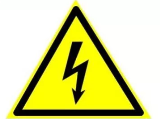             -  W 09 Внимание. Опасность (прочие опасности)                                               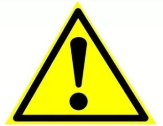 - F 04 Огнетушитель                                                                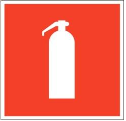 -  E 22 Указатель выхода                                                      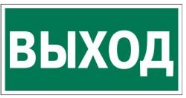 - E 23 Указатель запасного выхода                                     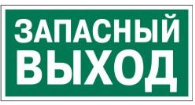 - Е 01.01 Выход здесь (левосторонний)                                 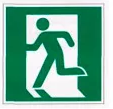 - Е 03 Направление к эвакуационному выходу направо    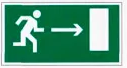 - EC 01 Аптечка первой медицинской помощи                      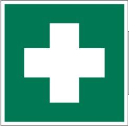 - P 01 Запрещается курить                                                          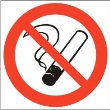 - Р 02 Запрещается пользоваться открытым огнём и курить 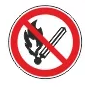 - Р 04 Запрещается тушить водой                                               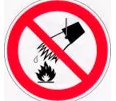 - М 15 Место курения                                                                   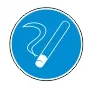 - D 02 Питьевая вода                                                                    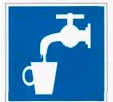 - F 03 Пожарная лестница                                                             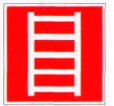 1.8. При несчастном случае пострадавший или очевидец несчастного случая обязан немедленно сообщить о случившемся Экспертам. В помещении комнаты экспертов находится аптечка первой помощи, укомплектованная изделиями медицинского назначения, ее необходимо использовать для оказания первой помощи, самопомощи в случаях получения травмы.В случае возникновения несчастного случая или болезни участника, об этом немедленно уведомляются Главный эксперт, Лидер команды и Эксперт. Главный эксперт принимает решение о назначении дополнительного времени для участия. В случае отстранения участника от дальнейшего участия в Чемпионате ввиду болезни или несчастного случая, он получит баллы за любую завершенную работу. Вышеуказанные случаи подлежат обязательной регистрации в Форме регистрации несчастных случаев и в Форме регистрации перерывов в работе.1.9. Участники, допустившие невыполнение или нарушение инструкции по охране труда, привлекаются к ответственности в соответствии с Регламентом WorldSkills Russia.Несоблюдение участником норм и правил ОТ и ТБ ведет к потере баллов. Постоянное нарушение норм безопасности может привести к временному или перманентному отстранению аналогично апелляции.2.Требования охраны труда перед началом работыПеред началом работы участники должны выполнить следующее:2.1. В день С-1, все участники должны ознакомиться с инструкцией по технике безопасности, с планами эвакуации при возникновении пожара, местами расположения санитарно-бытовых помещений, медицинскими кабинетами, питьевой воды, подготовить рабочее место в соответствии с Техническим описанием компетенции.По окончании ознакомительного периода, участники подтверждают свое ознакомление со всеми процессами, подписав лист прохождения инструктажа по работе на оборудовании по форме, определенной Оргкомитетом. 2.2. Подготовить рабочее место:- произвести подключение и настройку оборудования;- проверить программы в ПК (Microsoft Word, Microsoft PowerPoin и др.), свободный доступ в Интернет и его достаточный трафик, наличие браузеров;- убрать все лишние предметы.2.3. Подготовить инструмент и оборудование, разрешенное к самостоятельной работе:Инструмент и оборудование, не разрешенное к самостоятельному использованию, к выполнению конкурсных заданий подготавливает уполномоченный Эксперт, участники могут принимать посильное участие в подготовке под непосредственным руководством и в присутствии Эксперта.2.4. В день проведения конкурса, изучить содержание и порядок проведения модулей конкурсного задания, а также безопасные приемы их выполнения. Проверить пригодность инструмента и оборудования визуальным осмотром.2.5. Ежедневно, перед началом выполнения конкурсного задания, в процессе подготовки рабочего места:- осмотреть и привести в порядок рабочее место;- убедиться в достаточности освещенности;- проверить (визуально) правильность подключения инструмента и оборудования в электросеть;- очищать экран дисплея персонального компьютера от пыли;- проверить правильность установки стола, стула, положения оборудования и инструмента, при необходимости, обратиться к эксперту для устранения неисправностей в целях исключения неудобных поз и длительных напряжений тела.2.6. Подготовить необходимые для работы материалы, приспособления, и разложить их на свои места, убрать с рабочего стола все лишнее.2.7. Участнику запрещается приступать к выполнению конкурсного задания при обнаружении неисправности инструмента или оборудования. О замеченных недостатках и неисправностях немедленно сообщить Эксперту и до устранения неполадок к конкурсному заданию не приступать.3.Требования охраны труда во время работы3.1. При выполнении конкурсных заданий участнику необходимо соблюдать требования безопасности при использовании инструмента и оборудования:3.2. При выполнении конкурсных заданий и уборке рабочих мест:- необходимо быть внимательным, не отвлекаться посторонними разговорами и делами, не отвлекать других участников;- соблюдать настоящую инструкцию;- соблюдать правила эксплуатации оборудования, механизмов и инструментов, не подвергать их механическим ударам, не допускать падений;- поддерживать порядок и чистоту на рабочем месте;- рабочий инструмент располагать таким образом, чтобы исключалась возможность его скатывания и падения;- выполнять конкурсные задания только исправным инструментом.3.3. При неисправности инструмента и оборудования – прекратить выполнение конкурсного задания и сообщить об этом Эксперту, а в его отсутствие заместителю главного Эксперта.4. Требования охраны труда в аварийных ситуациях4.1. При обнаружении неисправности в работе электрических устройств, находящихся под напряжением (повышенном их нагреве, появления искрения, запаха гари, задымления и т.д.), участнику следует немедленно сообщить о случившемся Экспертам. Выполнение конкурсного задания продолжить только после устранения возникшей неисправности.4.2. В случае возникновения у участника плохого самочувствия или получения травмы сообщить об этом эксперту.4.3. При поражении участника электрическим током немедленно отключить электросеть, оказать первую помощь (самопомощь) пострадавшему, сообщить Эксперту, при необходимости обратиться к врачу.4.4. При несчастном случае или внезапном заболевании необходимо в первую очередь отключить питание электрооборудования, сообщить о случившемся Экспертам, которые должны принять мероприятия по оказанию первой помощи пострадавшим, вызвать скорую медицинскую помощь, при необходимости отправить пострадавшего в ближайшее лечебное учреждение.4.5. При возникновении пожара необходимо немедленно оповестить Главного эксперта и экспертов. При последующем развитии событий следует руководствоваться указаниями Главного эксперта или эксперта, заменяющего его. Приложить усилия для исключения состояния страха и паники.При обнаружении очага возгорания на конкурсной площадке необходимо любым возможным способом постараться загасить пламя в "зародыше" с обязательным соблюдением мер личной безопасности.При возгорании одежды попытаться сбросить ее. Если это сделать не удается, упасть на пол и, перекатываясь, сбить пламя; необходимо накрыть горящую одежду куском плотной ткани, облиться водой, запрещается бежать – бег только усилит интенсивность горения.В загоревшемся помещении не следует дожидаться, пока приблизится пламя. Основная опасность пожара для человека – дым. При наступлении признаков удушья лечь на пол и как можно быстрее ползти в сторону эвакуационного выхода.4.6. При обнаружении взрывоопасного или подозрительного предмета не подходите близко к нему, предупредите о возможной опасности находящихся поблизости экспертов или обслуживающий персонал.При происшествии взрыва необходимо спокойно уточнить обстановку и действовать по указанию экспертов, при необходимости эвакуации возьмите с собой документы и предметы первой необходимости, при передвижении соблюдайте осторожность, не трогайте поврежденные конструкции, оголившиеся электрические провода. В разрушенном или поврежденном помещении не следует пользоваться открытым огнем (спичками, зажигалками и т.п.).5.Требование охраны труда по окончании работПосле окончания работ каждый участник обязан:5.1. Привести в порядок рабочее место. 5.2. Убрать средства индивидуальной защиты в отведенное для хранений место.5.3. Отключить инструмент и оборудование от сети.5.4. Инструмент убрать в специально предназначенное для хранений место.5.5. Сообщить эксперту о выявленных во время выполнения конкурсных заданий неполадках и неисправностях оборудования и инструмента, и других факторах, влияющих на безопасность выполнения конкурсного задания.8. МАТЕРИАЛЫ И ОБОРУДОВАНИЕ8.1. ИНФРАСТРУКТУРНЫЙ ЛИСТИнфраструктурный лист включает в себя всю инфраструктуру, оборудование и расходные материалы, которые необходимы для выполнения Конкурсного задания. Инфраструктурный лист обязан содержать пример данного оборудования и его чёткие и понятные характеристики в случае возможности приобретения аналогов. При разработке Инфраструктурного листа для конкретного чемпионата необходимо руководствоваться Инфраструктурным листом, размещённым на форуме экспертов Менеджером компетенции. Все изменения в Инфраструктурном листе должны согласовываться с Менеджером компетенции в обязательном порядке.На каждом конкурсе технический эксперт должен проводить учет элементов инфраструктуры. Список не должен включать элементы, которые попросили включить в него эксперты или конкурсанты, а также запрещенные элементы.По итогам соревнования, в случае необходимости, Технический эксперт и Главный эксперт должны дать рекомендации Оргкомитету чемпионата и Менеджеру компетенции о изменениях в Инфраструктурном листе.8.2. МАТЕРИАЛЫ, ОБОРУДОВАНИЕ И ИНСТРУМЕНТЫ В ИНСТРУМЕНТАЛЬНОМ ЯЩИКЕ (ТУЛБОКС, TOOLBOX)Не предусмотрен8.3. МАТЕРИАЛЫ И ОБОРУДОВАНИЕ, ЗАПРЕЩЕННЫЕ НА ПЛОЩАДКЕ. Конкурсантам не разрешается приносить в зону соревнований какие-либо личные вещи, карты памяти, мобильные телефоны, а также любые другие средства коммуникации. Запрещается пользоваться почтовыми серверами (за исключением тех вариантов, когда это указано в задании к модулю).Во время соревнований участники обязаны соблюдать деловой стиль. Основные требования нестрогого делового стиля: пиджак, брюки и юбка могут быть разными по цвету и фактуре ткани; допускаются блузка с юбкой, водолазки, трикотажные изделия; возможно использование   фирменных аксессуаров: галстук, платок, фирменная нашивка и т.д.8.4. ПРЕДЛАГАЕМАЯ СХЕМА КОНКУРСНОЙ ПЛОЩАДКИСхема конкурсной площадки   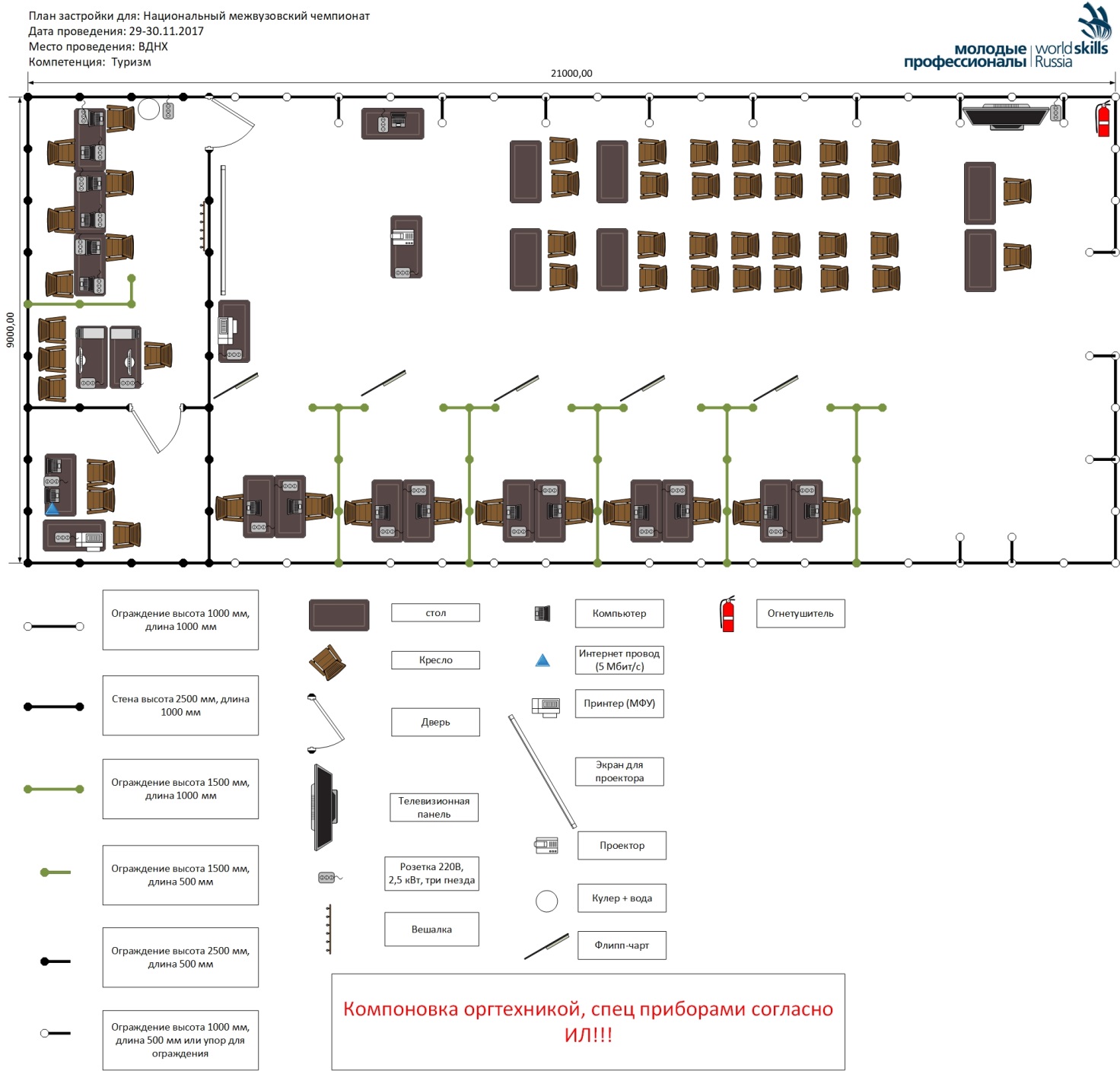 9. ОСОБЫЕ ПРАВИЛА ВОЗРАСТНОЙ ГРУППЫ 14-16 ЛЕТВремя на выполнения задания не должны превышать 5 часов в день.При разработке Конкурсного задания и Схемы оценки необходимо учитывать специфику и ограничения применяемой техники безопасности и охраны труда для данной возрастной группы. Так же необходимо учитывать антропометрические, психофизиологические и психологические особенности данной возрастной группы. Тем самым Конкурсное задание и Схема оценки может затрагивать не все блоки и поля WSSS в зависимости от специфики компетенции.Время на выполнение задания не должно превышать 5 часов в день. При разработке Конкурсного задания и Схемы оценки необходимо учитывать специфику и ограничения применяемой техники безопасности и охраны труда для данной возрастной группы. Также не обходимо учитывать   психофизиологические и психологические особенности данной возрастной группы. Тем самым Конкурсное задание и Схема оценки может затрагивать не все блоки и поля WSSS в зависимости от специфики компетенции. 9.1 КОНКУРСНОЕ ЗАДАНИЕ 	Целью Конкурсного задания для Конкурсантов возрастной группы 16 и моложе является прямое сравнение результатов с конкурсантами основной возрастной группы 16-22 года. Сравнение должно происходить без дополнительных коэффициентов пересчёта. В процессе подготовки КЗ для возрастной группы 16 и моложе необходимо использовать существующее Конкурсное задание возрастной группы 16 - 22.   Применение принципиально других модулей, а также технологий, не относящихся к данной профессиональной отрасли, запрещено. В процессе подготовки Конкурсного задания для возрастной группы 16 и моложе необходимо использовать существующее конкурсное задание. ОСНОВНЫЕ ТРЕБОВАНИЯПродолжительность Конкурсного задания не должна быть более 13  часов. Продолжительность выполнения Конкурсного задания три дня.Возрастной ценз участников для выполнения Конкурсного задания от 14 до 16  лет. Вне зависимости от количества модулей  КЗ должно включать оценку по каждому из разделов WSSS.Конкурсное задание не должно выходить за пределы WSSS.Оценка знаний участника должна проводиться исключительно через практическое выполнение Конкурсного задания.При выполнении Конкурсного задания не оценивается знание правил и норм WSR.Конкурс проводится на русском языке (знание иностранного  (английский) - обязательно).  Вся документация, публичные презентации и общение с экспертами – на русском  языке. СТРУКТУРА КОНКУРСНОГО ЗАДАНИЯКонкурсное задание содержит  4 модуля:А1  Разработка и обоснование  программы выездного тура  за рубежВ1  Разработка и обоснование нового  туристского маршрутаС1  Продвижение туристского  направления D 1 Специальное заданиеТРЕБОВАНИЯ К РАЗРАБОТКЕ КОНКУРСНОГО ЗАДАНИЯОбщие требованияКонкурс по компетенции «Туризм» организован по модульному принципу.  Для каждого модуля конкурсанты получают варианты заданий в виде запросов клиента с реальной ситуацией из области туристской деятельности. Форма представления запроса варьируется в зависимости от заданий к модулю: видеоролик, устное обращение клиента, письменный запрос и прочие формы обращения. Запрос (обращение) клиента демонстрируется участникам чемпионата на момент начала работы над модулем. Для работы над некоторыми модулями задание для участников рассылается заблаговременно, в зависимости от специфики модуля.  Для выполнения каждого модуля во время чемпионата  предлагаются четкие временные рамки. Техническое описание и конкурсные задания к каждому модулю размещаются за месяц до начала соревнований в открытом доступе. Эксперты участвуют в обсуждении конкурсных заданий до начала чемпионата, уточняют неясные вопросы, которые могут возникнуть в процессе соревнований.     Варианты ситуаций (кейсов), в которых даны запросы клиентов по каждому из рабочих модулей, разрабатываются главным экспертом соревнований с привлечением независимых экспертов. Варианты заданий (кейсов) согласуются с менеджером компетенции или с лицом уполномоченным менеджером компетенции, ответственным за развитие компетенции по возрастной категории «юниоры». Окончательный выбор ситуаций (кейсов) для конкурсантов остается за главным экспертом. В процессе подготовки к каждому соревнованию предусматривается  внесении 30 % изменений к Конкурсному заданию в котором участвуют:•	Главный эксперт;•	Сертифицированный эксперт по компетенции (в случае присутствия на соревновании);•	Эксперты принимающие участия в оценке (при необходимости привлечения главным экспертом).Внесенные 30 % изменения в Конкурсные задания в обязательном порядке согласуются с Менеджером компетенции.Выше обозначенные люди при внесении 30 % изменений к Конкурсному заданию должны руководствоваться принципами объективности и беспристрастности. Изменения не должны влиять на сложность задания, не должны относиться к иным профессиональным областям, не описанным в спецификации стандартов по данной компетенции.  Также внесённые изменения должны быть исполнимы при помощи утверждённого для соревнований Инфраструктурного листа. Для соблюдения «эффекта неожиданности»  рекомендуется по каждому модулю предлагать участникам соревнований не менее трех вариантов заданий.  По некоторым модулям предусматривается «домашнее задание» в виде предварительной информации, которое доводится до сведения участников участникам за 10 дней до начала чемпионата.Конкурс проводится на русском языке (знание иностранного  (английский) - обязательно).  Вся документация, публичные презентации и общение с экспертами – на русском  языкеОкончательные аспекты критериев оценки уточняются членами жюри.   Оценка производится в отношении как работы над модулями, так и в отношении процесса выполнения конкурсной работы. Если участник конкурса не выполняет требования техники безопасности, подвергает опасности себя или других конкурсантов, такой участник может быть отстранен от конкурса.Конкурсное задание должно выполняться помодульно. Оценка также происходит от модуля к модулю. Эксперты оценивают уровень сформированности профессиональных компетенций участников и присуждают баллы в соответствии с критериями оценки. При этом, эксперт-компатриот не участвует в оценке своего «участника».СОДЕРЖАНИЕ РАБОЧИХ МОДУЛЕЙМодуль А1.  Разработка и обоснование  программы выездного тура  за рубеж. Участникам заблаговременно (за 10 календарных дней до начала чемпионата( С 1)  высылается на электронную почту для эффективной подготовки вся необходимая предварительная информация, а именно:  •	Список возможных стран, городов и/или иных туристских центров и т.д. , которые войдут в состав программы выездного тура за рубеж.Перед началом работы над модулем методом жребия из трех или более закрытых конвертов   выбирается один из вариантов задания.На момент начала работы над модулем всем участникам озвучивается выбранная методом жребия специально подготовленная ситуация, в которой представлен запрос клиента для посещения зарубежной страны. В ходе работы над заданием участниками в соответствии с заданными критериями определяется действующий туроператор, формирующий данное направление. Конкурсанты по образцу оформляют и сдают экспертам коммерческое предложение на поездку в соответствии с заявкой, в котором прописывается программа тура: указывается информация о стране пребывания, о достопримечательностях, экскурсиях, досуге, предлагаются варианты отелей, услуги, типы номеров, система питания, указываются даты вылета и продолжительность поездки, общая стоимость тура. Вся информация предоставляется с использованием открытых актуальных источников.Объем коммерческого предложения не должен превышать 3 страниц, содержать элементы визуализации, текст должен быть отформатирован.Участники оформляют по образцу и сдают экспертам памятку туристу, с указанием самой важной информации о стране пребывания, предостережениях и ограничениях для иностранцев.  Конкурсанты определяют стоимость туристского продукта, а также рассчитывают прибыль турагентства в соответствии с базовой комиссией туроператора. Расчеты производятся в рублях РФ. Расчеты предоставляются экспертам. Для расчета конкурсантам предоставляется единая унифицированная форма (в электронном виде), поля которой необходимо заполнить.Конкурсантам в ходе работы над запросом клиента предоставляется возможность в течение ограниченного времени (не более 5 минут) обратиться к «клиенту» и задать уточняющие вопросы.  Качество постановки вопросов и нормы ведения деловых переговоров оцениваются экспертами. «Переговоры» с Заказчиком проводятся в специально отведенном для этого месте в рабочей зоне участников.Участники готовят электронную презентация тура, которая должна содержать страноведческую информацию о стране временного пребывания туристов, описание курорта/ города / района согласно программе тура, информацию об основных услугах (переезд, проживание, питание, страховка), а также дополнительных услугах (экскурсии, виза и пр.) в составе тура. Во время презентации необходимо обосновать выбор представленного тура в соответствии с заявкой клиента, демонстрируя навыки работы в PowerPoint, качество устного представления программы тура (культура речи, содержательность, достоверность и т.д.), умение продуктивно использовать выделенное время для презентации.ДЕТАЛИЗАЦИЯ КРИТЕРИЕВ ОЦЕНКИ ЧЕРЕЗ ПОКАЗАТЕЛИA1  Разработка и обоснование  программы выездного тура  за рубеж•	Умение подбирать тур в соответствии с заданной ситуацией.•	Умение определять действующего туроператора, формирующего данное направление.•	Умение представить памятку  туристу на поездку по указанному направлению.•	Навыки по оформлению коммерческого предложения на поездку в соответствие с заявкой клиента.•	Навыки расчёта итоговой стоимости турпродукта.•	Навыки расчёта прибыли агентства в соответствии с базовой комиссией туроператора.•	Качество оформления программы обслуживания тура в соответствии с заданными параметрами.•	Навыки работы в  PowerPoint , качество и полнота  устного представления программы обслуживания тура.•	Умение продуктивно использовать выделенное время для презентации.•	Навыки  успешной коммуникации и умения работать в командеМодуль  В1. Разработка и обоснование нового туристского маршрутаПеред началом работы над модулем методом жребия из трех или более закрытых конвертов  выбирается один из вариантов задания.Участникам предлагается разработать подробную программы  туристского маршрута по значимым экскурсионным объектам «домашнего»   региона (субъекта РФ, в котором проходит региональный этап соревнований).В соответствии с заданной темой конкурсанты разрабатывают новый уникальный туристский маршрут с  экскурсионной программой (определяют географические районы, по которым пройдёт маршрут, отбирают экскурсионные  объекты посещения и объекты показа туристам, объекты размещения и  питания в соответствии с имеющейся инфраструктурой, с учетом требований безопасности на маршруте,  определяют транспортную логистику  и пр.).Тематика маршрута и «география» заданий основывается на региональном и краеведческом компонентах. При разработке маршрута необходимо учитывать:  специфику заказчика (школа, туристический кружок и т.д.), особенности запроса определенных услуг (города посещения, экскурсии, мероприятия и т.д.), а также  реально существующую транспортную и иную инфраструктуру «домашнего» для участников  региона.  Конкурсанты разрабатывают и обосновывают идею и концепцию нового маршрута. Оформляют и сдают экспертам технологическую карту маршрута (технологическая карта туристского путешествия) в соответствии с ГОСТ Р 50681-2010 «Туристские услуги. Проектирование туристских услуг» (с указанием маршрута путешествия, протяженности маршрута, продолжительности путешествия, рекомендуемого числа туристов в группе, программы обслуживания туристов по маршруту по дням с таймингом). Составляют карту-схему маршрута (с указанием пунктов остановок, ночевок, средств размещения, предприятий питания; перечня экскурсий, продолжительности путешествия и др.), обосновывают требования безопасности на маршруте.Объекты посещения и показа отбираются участниками с учетом их мотивированного включения в маршрут. При условии соответствия общей концепции и идее маршрута конкурсантами предлагается обязательная интерактивная программа с обоснованием целесообразности ее включения в программу. Конкурсанты готовят аннотацию к разработанному маршруту (от лат. annotatio — замечание; краткое содержание; краткая характеристика) программы туристского маршрута на иностранном (английском) языке с указанием основных экскурсионных объектов.  Аннотацию на иностранном (английском) языке необходимо представить экспертом в распечатанном виде, а также устно во время презентации.Конкурсанты готовят электронную презентацию разработанного туристского маршрута, демонстрируя навыки работы в PowerPoint, качество (креативность, актуальность представленной программы обслуживания на маршруте, содержательность, достоверность, эмоциональность и т.д.) устного представления программы обслуживания по маршруту, умение продуктивно использовать выделенное время для презентации.ДЕТАЛИЗАЦИЯ КРИТЕРИЕВ ОЦЕНКИ ЧЕРЕЗ ПОКАЗАТЕЛИВ 1 Разработка и обоснование нового  туристского маршрута•	Умение и навыки оптимального  учета региональной специфики при выборе направления туристского маршрута в соответствии с заданной темой•	Умение и навыки оптимального   выбора экскурсионных объектов в соответствии с заданной тематикой•	Навыки качественного  оформления технологической карты маршрута(туристского путешествия).•	Навыки  разработки нового уникального туристского маршрута•	Умения отбирать экскурсионные  объекты посещения и показа•	Умение правильно отбирать объекты  размещения и питания в соответствии с имеющейся инфраструктурой•	Умения правильно формировать транспортную логистику маршрута•	Умения учитывать требования безопасности на маршруте  •	Умения логически мыслить и обосновывать идею и концепцию нового маршрута.•	Умения и навыки составления карты-схемы маршрута.•	Умение обосновывать и навыки включения в маршрут основных и дополнительных экскурсионных объектов.•	Умение предлагать туристам интерактивную составляющую на маршруте при условии соответствия общей концепции и идее маршрута.•	Навыки работы в  PowerPoint, качество и полнота устного представления программы обслуживания тура.•	Умение продуктивно использовать выделенное время для презентации.•	Навыки  успешной коммуникации и умения работать в команде.Модуль  С 1. Продвижение туристского направленияУчастникам заблаговременно (за 10 календарных дней до начала чемпионата( С+1))  высылается на электронную почту для эффективной подготовки вся необходимая предварительная информация, а именно:  •	Список возможных регионов, городов или других туристских направлений субъектов РФ, на примере которых будет необходимо составить программу продвиженияПеред началом работы над модулем методом жребия из трех или более закрытых конвертов выбирается один из вариантов задания.Участникам предлагается составить программу продвижения    по определенному туристскому направлению (регион, мегаполис, «малый» город, национальный парк и т.д.), в котором работают представители туристического бизнеса с целью привлечения внимания потенциальных потребителей к турпродукту и самому направлению. Участники определяют целевую аудиторию и основное ядро целевой аудитории туристского направления, на которое направлена программа продвижения. Выявляют   конкурентные преимущества туристского потенциала одного из субъектов РФ. Конкурсанты разрабатывают и представляют экспертам макет логотипа и слоган туристского направления, обосновывая в процессе презентации выбор элементов логотипа и содержание слогана. Акцент должен быть сделан на реальном культурно-историческом, природном и социальном богатстве территории и перспективах ее развития.Конкурсантам необходимо разработать и представить экспертам план-график мероприятий по продвижению туристского направления с указанием этапов его реализации  . Программа продвижения должна включать наиболее оптимальные online и offline инструменты продвижения. Обязательным условием является обоснование и реалистичность выбора инструментов продвижения турпродукта, а также  наличие бюджета программы продвижения туристского направления.Конкурсанты готовят презентацию программы продвижения, демонстрируя навыки работы в  PowerPoint, качество (креативность, содержательность и реалистичность составленной программы продвижения турпродукта, достоверность, эмоциональность и т.д.) устного представления программы продвижения, умение продуктивно использовать выделенное время для презентации.ДЕТАЛИЗАЦИЯ КРИТЕРИЕВ ОЦЕНКИ ЧЕРЕЗ ПОКАЗАТЕЛИС 1   Продвижение туристского  направления•	Навыки  разработки плана-графика мероприятий по продвижению туристского направления.•	Навыки выбора и умения обосновывать оптимальные online и offline инструменты продвижения.•	Навыки выявления основных конкурентных преимуществ  туристского направления•	Навыки описания туристского направления  с точки зрения его основной идеи (миссии), уникальности и позиционирование продукта (основное отличие от конкурентов).Навыки определения выбора и определения целевой аудитории•	Навыки  определения основного ядра целевой аудитории•	Умения правильного выбора и обоснования  элементов логотипа и содержание слогана•	Навыки работы в PowerPoint, качество и полнота устного представления программы продвижения турпродукта.•	Умение продуктивно использовать выделенное время для презентации.•	Навыки  успешной коммуникации и умения работать в команде.Модуль D 1   Специальное задание Специальное задание носит «спонтанный» характер, несет в себе творческое начало,  способность креативно   подходить к решению творческих задач, демонстрировать кругозор и эрудицию, правильность устной речи, навыки успешной коммуникации и публичной презентации, а также умения работать в команде и стрессоустойчивость.В ходе выполнения специального задания участникам в течение ограниченного времени представляется возможность задать уточняющие вопросы главному эксперту. По окончании публичной презентации оценивающие эксперты имеют право задать ограниченное количество вопросов конкурсантам.   Это задание является универсальными и призвано предоставить возможность участникам в короткий промежуток времени продемонстрировать знания и умения в области туристской деятельности, а также умения оперативно реагировать на возникающие непредвиденные обстоятельства в профессиональной деятельности и способность конкурсанта креативно и оперативно решать возникающие задачи.Важным составляющим оценки выполнения специального задания является способность участников отслеживать собственное движение в рамках Движения  «Молодые профессионалы»  (WorldSkills Russia)ДЕТАЛИЗАЦИЯ КРИТЕРИЕВ ОЦЕНКИ ЧЕРЕЗ ПОКАЗАТЕЛИМодуль D 1   Специальное задание•	Умение оперативно реагировать на возникающие непредвиденные обстоятельства в профессиональной деятельности •	 Способность конкурсантов креативно и оперативно решать возникающие задачи•	Способность креативно подходить к решению творческих задач.•	Способность приводить доводы и обоснованные аргументы. •	Правильность устной речи•	Владение специальной терминологией и понятиями•	Кругозор и широта эрудиции•	 Демонстрация навыков успешной коммуникации и публичной презентации.•	Умение работать в команде и стрессоустойчивость.•	Умение продуктивно использовать выделенное время для презентации.•	Способность участников отслеживать собственное движение в рамках Движения «Молодые профессионалы» (WorldSkills Russia).   9.2 КРИТЕРИИ ОЦЕНКИ Окончательное понимание по измеримым и судейским оценкам будет доступно, когда утверждена Схема оценки и Конкурсное задание.   Приведенная таблица содержит приблизительную информацию и служит для разработки Оценочной схемы и Конкурсного задания. Задание данной возрастной категории, должно соотноситься заданию старшей возрастной группы, с целью прямого сравнения результатов (максимальное количество баллов может быть менее 100). Некоторые модули были удалены, так как отсутствует возможность их выполнения конкурсантами возрастной группы 14-16 лет в виду ограничения временных рамок. Общее количество баллов – 61 балл. 9.3 ТРЕБОВАНИЯ ТЕХНИКИ БЕЗОПАСНОСТИ И ОХРАНЫ ТРУДА      Специфика работы с возрастной группой 16 и моложе: - продолжительность выполнения задания – не более 5 часов в день; - с конкурсантами проводится инструктаж по ТБ и ОТ в присутствие наставников. Проведение инструктажа фиксируется в специальном протоколе (необходимые поля: ФИО участника, год рождения, ФИО инструктирующего, подпись инструктирующего, подпись конкурсанта, заверение подписи несовершеннолетнего – подпись наставника); - конкурсанты данной возрастной категории должны иметь своего сопровождающего/наставника, на которого приказом директора образовательной организации возложена ответственность за жизнь и здоровье конкурсанта;   необходимо письменное согласие от родителей на участие в мероприятии, а также на выезд ребенка; - соревнования проводятся на единой конкурсной площадке Компетенции на индивидуальных конкурсных местах.РАЗДЕЛРАЗДЕЛОТНОСИТЕЛЬНАЯ ВАЖНОСТЬ 
(%)1 Предоставление турагентских услуг23,8 Участнику необходимо знать:•	структуру рекреационных потребностей, методы изучения и анализа запросов потребителя;•	требования российского законодательства к информации, предоставляемой потребителю, к правилам реализации туристского продукта и законодательные основы взаимодействия турагента и туроператора;•	различные виды информационных ресурсов на русском и иностранном языках, правила и возможности их использования; •	технологии использования базы данных; •	статистику по туризму, профессиональную терминологию и принятые в туризме аббревиатуры; •	особенности и сравнительные характеристики туристских регионов и турпродуктов; •	характеристики турпродукта и методики расчета его стоимости; •	правила оформления деловой документации; •	перечень стран, имеющих режим безвизового и визового въезда граждан Российской Федерации; •	перечень стран, входящих в Шенгенское соглашение, и правила пересечения границ этих стран гражданами Российской Федерации; •	требования консульств зарубежных стран к пакету документов, предоставляемых для оформления визы; •	информационные технологии и профессиональные пакеты программ по бронированию.   Участнику необходимо уметь:•	определять и анализировать потребности заказчика; •	выбирать оптимальный туристский продукт; •	осуществлять поиск актуальной информации на русском и иностранном языках из разных источников (печатных, электронных); •	составлять и анализировать базы данных по туристским продуктам и их характеристикам, проводить маркетинг существующих предложений от туроператоров; •	представлять туристский продукт;•	оперировать актуальными данными о туристских услугах, входящих в турпродукт, и рассчитывать различные его варианты; •	оформлять документацию заказа на расчет тура, на реализацию турпродукта; •	составлять бланки, необходимые для проведения реализации турпродукта (договора, заявки); •	предоставлять потребителю полную и актуальную информацию о требованиях консульств зарубежных стран к пакету документов, предоставляемых для оформления визы.2 Предоставление туроператорских услуг35 Участнику необходимо знать:•	виды рекламного продукта; •	методику работы со справочными и информационными материалами по страноведению и регионоведению, местам и видам размещения и питания, экскурсионным объектам и транспорту; •	планирование программ турпоездок; •	основные правила и методику составления программ туров; •	правила оформления документов при работе с консульскими учреждениями, государственными организациями и страховыми компаниями; •	методики расчета стоимости проживания, питания, транспортного и экскурсионного обслуживания; •	методики расчета себестоимости турпакета и определения цены турпродукта;•	основные формы работы с турагентами по продвижению и реализации турпродукта. Участнику необходимо уметь:•	работать с запросами клиентов; •	работать с информационными и справочными материалами; •	составлять программы туров для российских и зарубежных клиентов; •	оформлять документы; •	рассчитывать стоимость проживания, питания, транспортного и экскурсионного обслуживания; •	рассчитывать себестоимость турпакета и определять цену турпродукта; •	работать с агентскими договорами; •	использовать каталоги и ценовые приложения;•	работать с заявками на бронирование туруслуг; •	использовать эффективные методы общения с клиентами на руcском и иностранном языках•	  организовывать продвижение туристского продукта на рынке туристских услуг  3 Предоставление экскурсионных услуг9,2 Участнику необходимо знать:•	экскурсионную теорию; •	технику подготовки экскурсии; •	объекты экскурсионного показа и критерии отбора объектов экскурсионного показа; •	достопримечательности в контексте истории, географии и культуры; •	техники поиска информационных материалов в информационно-коммуникационной сети «Интернет»;•	правила использования офисной техники;•	методику проведения экскурсий; •	методические приемы показа экскурсионных объектов; •	техники публичных выступлений, экскурсионного рассказа, ответов на вопросы; •	организации питания по маршруту экскурсии. Участнику необходимо уметь:•	использовать методические разработки форм и видов проведения экскурсий; •	использовать информационные источники (справочную литературу, исторические документы, научную литературу, электронные средства массовой информации); •	определять цели, задачи и тему экскурсии; •	определять ключевые позиции программы экскурсии; •	использовать офисные технологии;•	использовать методические приемы показа экскурсионных объектов.4 Базовые умения32 Участнику необходимо уметь:•	Организовывать собственную деятельность, определять методы и способы выполнения профессиональных задач, оценивать их эффективность и качество.•	Решать проблемы, оценивать риски и принимать решения в нестандартных ситуациях.•	Осуществлять поиск, анализ и оценку информации, необходимой для постановки и решения профессиональных задач, профессионального и личностного развития.•	Использовать информационно-коммуникационные технологии для совершенствования профессиональной деятельности.•	Работать в коллективе и команде, обеспечивать ее сплочение, эффективно общаться с коллегами, руководством, потребителями.Всего100КритерийКритерийКритерийКритерийКритерийКритерийКритерийКритерийКритерийКритерийИтого баллов за раздел WSSSИтого баллов за раздел WSSSБАЛЛЫ СПЕЦИФИКАЦИИ СТАНДАРТОВ WORLDSKILLS НА КАЖДЫЙ РАЗДЕЛВЕЛИЧИНА ОТКЛОНЕНИЯРазделы Спецификации стандарта WS (WSSS)ABCDEFРазделы Спецификации стандарта WS (WSSS)112,85623,823,80Разделы Спецификации стандарта WS (WSSS)2217,596,535350Разделы Спецификации стандарта WS (WSSS)31,21,56,59,29,20Разделы Спецификации стандарта WS (WSSS)42104421032320Итого баллов за критерий1810231821101001000КритерийКритерийБаллыБаллыБаллыМнение судейИзмеримаяВсегоA Оформление и обработка заказа клиента по подбору пакетного тура31518B Специальное задание1010C Разработка программы тура по заказу клиента41923D  Технология продаж и продвижение турпродукта41418E Разработка и обоснование нового туристского маршрута  21921FСпециальное задание 1010Всего3367100Временные рамкиЛокальный чемпионатОтборочный чемпионатНациональный чемпионатШаблон Конкурсного заданияБерётся в исходном виде с форума экспертов задание предыдущего Национального чемпионатаБерётся в исходном виде с форума экспертов задание предыдущего Национального чемпионатаРазрабатывается на основе предыдущего чемпионата с учётом всего опыта проведения соревнований по компетенции и отраслевых стандартов за 6 месяцев до чемпионатаУтверждение Главного эксперта чемпионата, ответственного за разработку КЗЗа 2 месяца до чемпионатаЗа 3 месяца до чемпионатаЗа 4 месяца до чемпионатаПубликация КЗ (если применимо)За 1 месяц до чемпионатаЗа 1 месяц до чемпионатаЗа 1 месяц до чемпионатаВнесение и согласование с Менеджером компетенции 30% изменений в КЗВ день С-2В день С-2В день С-2Внесение предложений  на Форум экспертов о модернизации КЗ, КО, ИЛ, ТО, ПЗ, ОТВ день С+1В день С+1В день С+1 Наименование инструмента Наименование инструментаиспользует самостоятельноиспользует под наблюдением эксперта или назначенного ответственного лица старше 18 лет:Ноутбук / ПКМФУ (многофункциональное устройство)Оптическая мышьМикрофон (акустическая система)Коврик для мышиФлипчатДержатель для бумагиПрезентерФлеш-накопителиШариковая ручкаПростой карандашОфисная бумага А4Блокнот для флипчатаМаркеры для флипчата Наименование оборудования Наименование оборудованияиспользует самостоятельновыполняет конкурсное задание совместно с экспертом или назначенным лицом старше 18 лет:Ноутбук / ПКОптическая мышьКоврик для мышиМФУ (многофункциональное устройство)Микрофон (акустическая система)Держатель для бумагиПрезентерФлеш-накопителиШариковая ручкаПростой карандашОфисная бумага А4ФлипчатБлокнот для флипчатаМаркеры для флипчатаНаименование инструмента или оборудованияПравила подготовки к выполнению конкурсного заданияНоутбук / ПК- очистить экран дисплея персонального компьютера от пыли;- проверить исправность инструмента и приспособлений; - отрегулировать высоту и угол наклона экрана;- проверить местный источник света;- обращать внимание на символы, высвечивающиеся на панели оборудования, не игнорировать их;- не снимать крышки и панели, жестко закрепленные на устройстве.    МФУ (многофункциональное устройство)- очистить МФУ от пыли;- проверить исправность инструмента, выпустив документ на печать;- обращать внимание на символы, высвечивающиеся на панели оборудования, не игнорировать их;- не снимать крышки и панели, жестко закрепленные на устройстве. В некоторых компонентах устройств используется высокое напряжение или лазерное излучение, что может привести к поражению электрическим током или вызвать слепоту;- не производить включение/выключение аппаратов мокрыми руками;- не ставить на устройство емкости с водой, не класть металлические предметы;- не эксплуатировать аппарат, если он перегрелся, стал дымиться, появился посторонний запах или звук;- не эксплуатировать аппарат, если его уронили или корпус был поврежден;- вынимать застрявшие листы можно только после отключения устройства из сети;- запрещается перемещать аппараты включенными в сеть;- все работы по замене картриджей, бумаги можно производить только после отключения аппарата от сети;- запрещается опираться на стекло оригиналодержателя, класть на него какие-либо вещи помимо оригинала;- запрещается работать на аппарате с треснувшим стеклом;- обязательно мыть руки теплой водой с мылом после каждой чистки картриджей, узлов и т.д.;- просыпанный тонер, носитель немедленно собрать пылесосом или влажной ветошью.Наименование инструмента/ оборудованияТребования безопасностиМикрофон (акустическая система)- проверить передачу звука;- наладить громкость Презентер- проверить рабочее состояние инструментаФлеш-накопители- убедиться в достаточном объёме памятиФлипчат- убедиться в фиксацииКод МодуляНаименование модуля День соревнования Время на выполнение и презентацию заданиеА 1  Разработка и обоснование  программы выездного тура  за рубеж.С1  3 часа(3 часа ( 5 минут технический перерыв после каждых 45 минут работы над модулем) Итого: 3 часа 15 минут А 1 Презентация результатов работы по модулю С 15 минут на командуВ 1  Разработка и обоснование нового  туристского маршрутаС2  3 часа (5 минут технический перерыв после каждых 45 минут работы над модулем) Итого: 3 часа 15 минут В 1 Презентация результатов работы по модулюС 25 минут на командуС 1  Продвижение туристского  направленияС3  2 часа(2 часа (5 минут технический перерыв после каждых 45 минут работы над модулем) Итого: 2 часа 10 минутС 1 Презентация результатов работы по модулюС35 минут на командуD1  Специальное заданиеС3  1 часD1Презентация результатов работы по модулюС33+2 минуты на командуКритерийКритерийБаллыБаллыБаллыМнение судейИзмеримаяВсегоAРазработка и обоснование  программы выездного тура  за рубеж.31013BРазработка и обоснование нового  туристского маршрута22325CПродвижение  туристского направления4913D  Специальное задание810Всего174261